Fiche de poste : Assistance HP38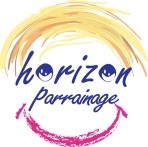 L’association Horizon parrainage  pour objectif de promouvoir et développer les parrainages de proximité, c'est à dire de mettre en lien des enfants qui ont besoin d'un soutien et des adultes volontaires qui s'engagent à accompagner un enfant dans son développement social, scolaire, ... en lien avec sa famille ou son centre d'hébergement.Pour cela, l'association a besoin de se faire connaitre auprès des centres d’accueils d’enfants, des familles, des organismes sociaux, des collectivités locales, et auprès de futurs parrains-marraines. Mission du poste: développer les parrainages Recherche de parrains-marraines Organiser un plan de communication afin de faire connaitre la possibilité du parrainage de proximité (Relancer la presse : Isère magazine...radio locale)Contacter les structures institutionnelles du département : conseil départemental, CCAS des principales villes du département, ...centres sociauxContacter directement des associations de familles de l'Isère : Forum des associations, France bénévolat, Isère Solidarité Organiser des réunions d’information (écoles, Association parents d’élèves, mairies, …)Identifier des enfants pour lesquels le parrainage peut être une aide à son développement : Se faire connaitre des familles et des centres d’accueil Mobiliser les associations en contact avec les familles (UDAF : parents solo, familles nombreuses, adoption…)Se faire connaitre auprès des centres d'accueil / entretenir des relations pérennes et constructives autour des enfants susceptibles d'être parrainésElaborer des outils pour suivre et relancer les campagnes de mailing, les prises de contacts, ...organiser et assurer le suivi de ces démarches(relancesCréer les outils qui manquent : dossier de communication pour les rencontres, ...Moyens et outils disponibles :La disponibilité et le soutien de 3 membres de la collégiale de l'association (Michèle Tirard, Evelyne Desbrosses, Christine Guillaud)La disponibilité de tous les membres de la collégiale de l'association pour participer en binôme avec le chargé de mission, aux rencontres avec les différents interlocuteursDes outils existants qui seront à actualiser : tableau Excel de contacts, courrier de présentation de l'association, diaporama de présentation, flyers et affiches.Plan d'action : il sera construit par trimestre et validé par les 3 membres de la collégiale  - pour le 1er trimestre, les priorités seront les suivantes :       - Prioriser la recherche de Parrains/marrainesMettre à jour tous les outils,Prendre des contacts et rencontrer les structures institutionnelles du départementConstruire le plan de communication et le plan d'actionExpérimenter le plan d'action pour rechercher des parrains-marraines dans les territoires pour lesquels des enfants sont en attente de parrainageExpérimenter le plan d'action pour identifier des enfants, dans les territoires pour lesquels des parrains-marraines sont en attente de filleuls Compétences attendues :être autonome être organisé et force de propositions. être sensible à l’enfance, à l’aide à la parentalité et au parrainage de proximité et savoir en parler avec conviction.Développer un réseau relationnel ou le challenge vous intéresse.Rendre compte et alerter en cas de difficultéPrendre la parole en public et mener des entretiens avec différents interlocuteursConditions de la mission Conditions :- contrat associatif : 7h par semaine (15€ net de l’heure) pour un CDD de 3 mois  soit un total de 2500€ en CEA- Obligation : participation aux collégiales de l’association (1 x mois) afin de mieux communiquer sur les activités d’HP38, règles de confidentialité.Rejoignez une petite association qui œuvre pour une belle idée en faveur des enfants : vous y trouverez la satisfaction de contribuer à de grandes histoires d’amour !Candidature à transmettre par mail à Evelyne Desbrosses : 